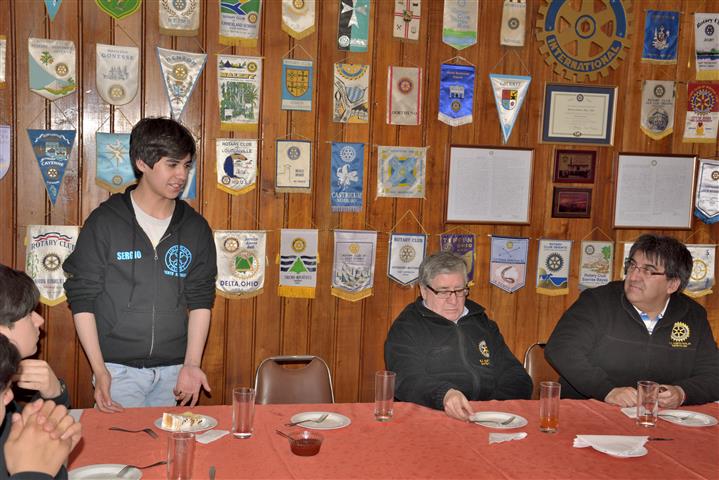 FOTO 8